KQ-300GVDV三频恒温数控超声波清洗器主要技术参数型号：KQ-300GVDV外形尺寸：640*490*540mm                             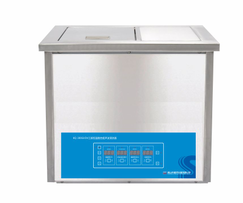 内槽尺寸：300*240*180mm容量：13L超声频率：45/80/100kHz频率转换时间可调：0-999s超声功率：300W超声功率可调范围：40-100%加热功率：400W制冷功率：350W温度设定范围：0-80℃工作时间可调：1-480min液位显示、保护：有其他配置：降音盖、不锈钢网架、不锈钢托架、电控进排水、AC220V/50Hz电源价格：51380元主要性能特点清洗器采用单片机软件操作。 清洗器主体材质均为304优质不锈钢。“DV”型系列清洗器密封性好，并具有隔音、隔热效果。数显超温度、超电压、超电流、低水位、无溶液保护指示。数显显示工作液位。数显记忆、设定显示超声工作时间、超声功率、加热温度（及实际温度）。清洗器电路及器件升级并匹配，电功转换率高、无功损耗低。数显记忆、设定显示清洗机槽内恒定温度，温度误差±2℃。 标配三频换能器超声功率50W、超声频率45/80/100kHz。